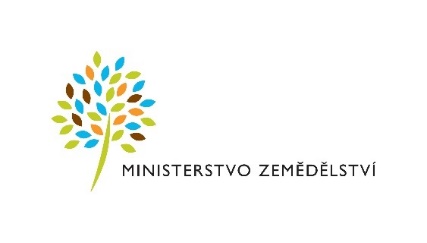 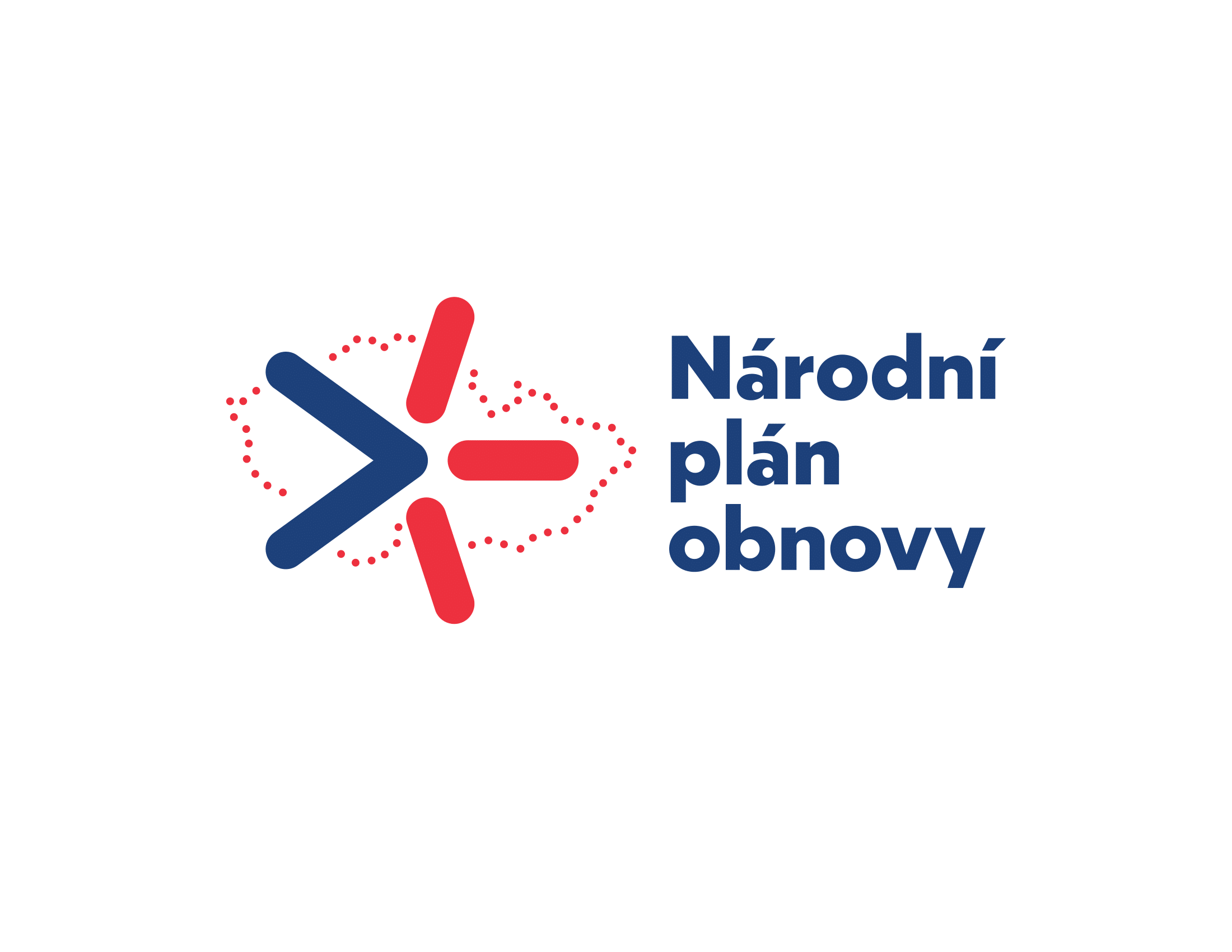 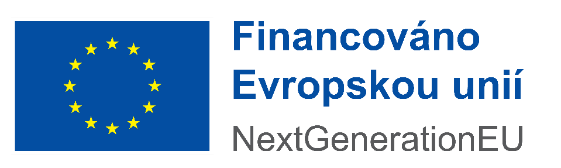 PROJEKT:  „REVITALIZACE NÁDRŽE V K.Ú. CHRABERCE [701891]“Projekt byl spolufinancován Evropskou unií – NextGenerationEU v rámci programu Ministerstva zemědělství 129 390 „Podpora opatření na drobných vodních tocích a malých vodních nádrží – 2.etapa“.HLAVNÍ CÍL: Realizace opatření k ochraně přírody a k adaptaci na klimatickou změnuPodpora opatření na drobných vodních tocích a malých vodních nádržíchPŘÍJEMCE DOTACE: Obec ChraberceZÁMĚR: Realizace opatření k ochraně přírody a k adaptaci na klimatickou změnuZPRACOVATEL PROJEKTOVÉ DOKUMENTACE: L. Šverma, IČO: 71834788DODAVATEL: ADS.M.S.R.O.MÍSTO REALIZACE: k.ú. ChraberceCELKOVÉ náklady: 2 274 506 Kčdotace: 1 302 000 KčTERMÍN UKONČENÍ REALIZACE: Cíl akce (projektu): rfevitalizace malé vodní nádrže v obci chraberce a navrácení její vodohospodářské funkce, především zadržování vody v krajině a zabránění povodňových vln. 